РОССИЙСКАЯ ФЕДЕРАЦИЯ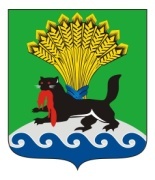 ИРКУТСКАЯ ОБЛАСТЬИРКУТСКОЕ РАЙОННОЕ МУНИЦИПАЛЬНОЕ ОБРАЗОВАНИЕАДМИНИСТРАЦИЯРАСПОРЯЖЕНИЕот «28» декабря 2016 г.					                                            № 249О внесении изменений в распоряжение администрации Иркутского районного муниципального образования от 07.02.2014 №41 «Об освидетельствовании проведения основных работ по строительству (реконструкции) объекта индивидуального жилищного строительства, осуществляемого с привлечением средств материнского (семейного) капитала»В связи с кадровыми изменениями, во исполнение Правил выдачи документа, подтверждающего проведения основных работ по строительству (реконструкции) объекта индивидуального жилищного строительства, осуществляемого с привлечением средств материнского (семейного) капитала, утвержденного Постановлением Правительства РФ от 18.08.2011 №686, руководствуясь ст.ст. 39,45,54 Устава Иркутского района, администрация Иркутского района:1. Внести в распоряжение администрации Иркутского районного муниципального образования от 07.02.2014 №41 «Об освидетельствовании проведения основных работ по строительству (реконструкции) объекта индивидуального жилищного строительства, осуществляемого с привлечением средств материнского (семейного) капитала» (далее-распоряжение) следующие изменения:1) пункты 1,2 распоряжения изложить в следующей редакции:«1.Уполномочить ответственных лиц: начальника отдела территориального планирование Комитета по экономике и управлению муниципальным имуществом администрации Иркутского районного муниципального образования, главного специалиста отдела территориального планирования Комитета по экономике и управлению муниципальным имуществом администрации Иркутского районного муниципального образования на освидетельствование, составление и выдачу акта освидетельствования проведения основных работ по строительству объекта индивидуального жилищного строительства (монтаж фундамента, возведение стен и кровли) или проведение работ по реконструкции объекта индивидуального жилищного строительства, в результате которых общая площадь жилого помещения (жилых помещений) реконструируемого объекта увеличивается не менее чем на учетную норму площади жилого помещения, устанавливаемую в соответствии с жилищным законодательством Российской Федерации.2. Полномочия по утверждению акта освидетельствования либо отказ в выдаче акта реализуются Мэром района либо иным уполномоченным лицом в соответствии с правовым актом администрации Иркутского района о распределении обязанностей между Мэром и заместителями Мэра района.».3. Признать утратившим силу распоряжение администрации  Иркутского районного муниципального образования от 03.08.2014 №308 «О внесении изменений в распоряжение администрации Иркутского районного муниципального образования от 07.02.2014  №41 «Об освидетельствовании проведения основных работ по строительству (реконструкции) объекта индивидуального жилищного строительства, осуществляемого с привлечением средств материнского (семейного) капитала».4.Организационно-техническому управлению администрации Иркутского района внести в оригинал распоряжение информацию о внесении в правовой акт изменений.5. Организационно-техническому управлению администрации района внести в оригинал распоряжение администрации  Иркутского районного муниципального образования от 03.08.2014 №308 «О внесении изменений в распоряжение администрации Иркутского районного муниципального образования от 07.02.2014  №41 «Об освидетельствовании проведения основных работ по строительству (реконструкции) объекта индивидуального жилищного строительства, осуществляемого с привлечением средств материнского (семейного) капитала» информацию о признании правового акта утратившим силу.6. Действие данного распоряжения распространить с 01.11.2016 года.7. Опубликовать настоящее распоряжение в газете «Ангарские огни» и разместить в информационно-телекоммуникационной сети «Интернет» на официальном сайте Иркутского районного муниципального образования: www.irkraion.ru. 8. Контроль исполнения настоящего распоряжения возложить на Первого заместителя Мэра района.Мэр района                                                                                           Л.П. ФроловПОДГОТОВИЛ:ВИЗА СОГЛАСОВАНИЯ:Начальник отдела территориального	планирования КЭиУМИ«__»_____________2016 г.                                                                   О.В. БанинаЗаместитель председателя - начальник отдела территориального планирования  и обеспеченияградостроительной деятельности КЭиУМИ«__»_____________2016 г.                                                               А.А. БорисоваПредседатель КЭиУМИ«___»_____________2016г.                                                                  А.М. ПуцикНачальник правового управления «___»____________2016 г.		                                                В.Г. СлинковаИнженер I категории  отдела территориального планирования  КЭиУМИ «___»_____________2016г.    А.Ю. Галкина